  苗栗縣立大倫國中辦理108年度上半年防災演練成果照片辦理時間:108年3月12日辦理地點:大倫國中操場辦理人數:582成果照片成立指揮中心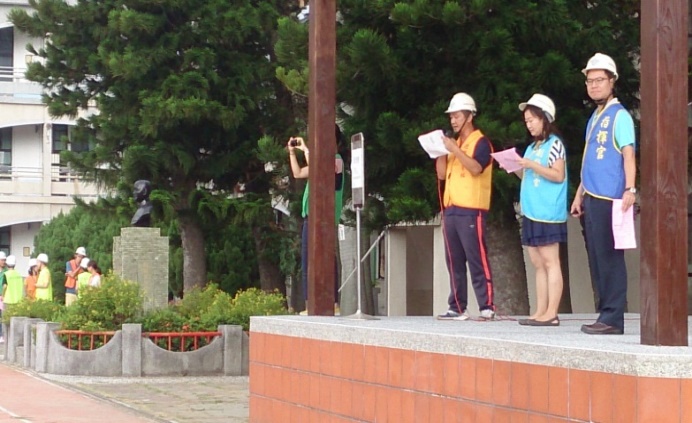 全體師生至避難場集合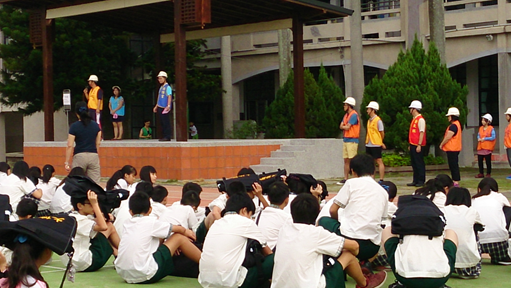 進行避難疏散動作演練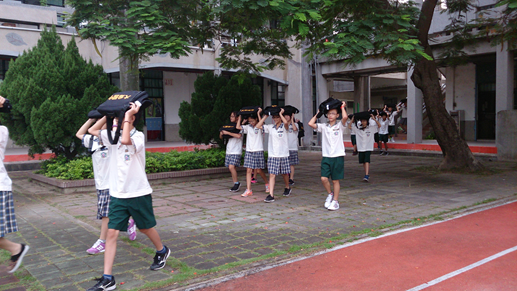 進行避難疏散動作演練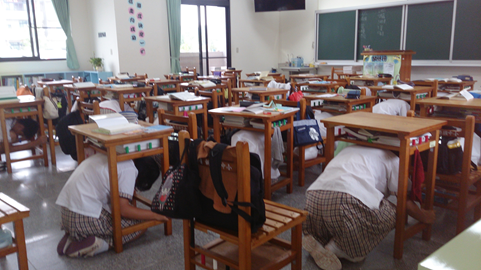 